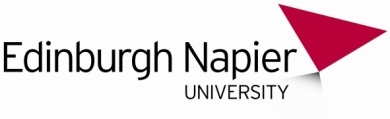 THE UNIVERSITY’S ACADEMIC REGULATIONS: 2018-19EXTENUATING CIRCUMSTANCES REGULATIONSAppendix I: Flowchart for Retrospective Extenuating Circumstances processEC1	Extenuating Circumstances	These regulations apply to all matriculated students of Edinburgh Napier University who believe that their ability to complete an assessment of any type has been adversely affected by extenuating circumstances that have had a detrimental effect on their academic studies or progression. All schools will appoint an Extenuating Circumstances Officer, who will be an experienced member of academic or administrative staff, who will administer the Extenuating Circumstances procedure.These regulations should be read in conjunction with the University’s University’s Coursework Extension policy.EC1.1	Definition of Extenuating CircumstancesThe University considers extenuating circumstances, for the purpose of these regulations, to be exceptional adverse circumstances or events which were unforeseeable or unpreventable, for which the student subject to the circumstances could not take reasonable care to avoid, and which occurred at a significant period within the academic year or trimester.EC1.2	Fit to SitThe principle of Fit to Sit is that a student who attends, submits or participates in any form of assessment, is declaring him or herself to be in a position to do so and cannot subsequently claim that their performance was adversely affected by extenuating circumstances. The following actions are available where students’ work is compromised by extenuating circumstances:Extension – the student requests an extension to the submission date for coursework,Deferral of Assessment – student is unable to complete assessment at the scheduled time and requests deferral of assessment to the next diet,Retrospective Extenuating Circumstances – where deferral has not been possible the student applies retrospectively for extenuating circumstances to be considered.EC1.3 Deferral of AssessmentStudents who feel that they are unable to attend, submit or participate in any form of assessment, or that their preparation for assessment has been compromised as a result of extenuating circumstances, are permitted to defer that assessment to the next assessment diet, subject to approval of an application for Deferral of Assessment. Approved deferrals are reported to the student’s Programme Assessment Board. Deferral of assessment may have an impact on progression or award decisions.EC1.4	Examples of Extenuating CircumstancesThe following are examples of extenuating circumstances that may adversely affect preparation, attendance or performance in an assessment or examination that may be considered as grounds for deferral of assessment. This is an illustrative but not exhaustive list:serious illness or injurythe death or chronic illness of a family member, dependant and/or frienddomestic, financial and/or personal crisesunplanned absence arising from circumstances such as jury service, territorial army deployment, pregnancy, maternity, paternity or adoption leave, or caring responsibilitiescircumstances arising as a consequence, or subsequent to, suspension or temporary exclusion from the University, which were not intended as a penaltysignificant adverse weather or travel disruptionmajor disruption whilst under examination or assessment conditions.EC1.5  Examples of circumstances unlikely to merit considerationExamples of circumstances or events that would not normally be considered as valid reasons for deferring assessment include the following:planned events, such as holidays, house moves, or planned activities such as extracurricular commitments that could reasonably have been expectedassessments scheduled close together or on the same daymisreading timetables, misunderstanding the requirements for assessment, and/or inadequate planning or time managementtechnical failure, loss, breakage, or theft of an individual computer, printer or storage device preventing submission of work on timeminor disruption whilst under examination or assessment conditionslast-minute or careless travel arrangementscircumstances caused by the withdrawal of information technology services, learning resources or facilities due to debt or non-payment of fees due to the University.EC1.6 	Application for Deferral of AssessmentApplications for Deferral of Assessment can be made at any time up to the assessment point for which deferral is requested, whether this be a coursework submission date, a formal examination, a practical assessment or any other form of assessment.Applications for deferral should be submitted on the DA1 form online (also available from the MyNapier Fit to Sit page) A confirmation email will be issued on submission of the form and this should be retained by the student as evidence that the application was submitted. Please note that the application process will only use the university email address supplied to the student. Receipt of form DA1 does not mean that the extenuating circumstances have been accepted as valid or that deferral of assessment has been approved.EC2	Submission of Applications for Deferral Students are expected to support their applications for deferral with medical or other evidence in support of their submission, identifying the impact of particular difficulties on the completion of coursework or assessments or attendance at an examination or class test.  Documentary evidence can be uploaded to the online DA1 form. Applications must normally be submitted prior to the assessment point for which deferral is being requested. Applications for deferral and submission of supporting evidence may be accepted up to five working days after the assessment point (including any permitted extension). EC2.1	Retrospective Applications for Extenuating Circumstances Where it has not been possible to submit an application for deferral prior to or within five working days of the assessment point, students may submit an application for Retrospective Extenuating Circumstances on the EC1 online form (also available from the MyNapier Fit to Sit page) The form should be submitted no later than five working days after the last scheduled examination date. In such cases the student will be expected to detail how their extenuating circumstances prevented them from meeting the original application deadline.These will be considered by an Extenuating Circumstances Panel in line with Regulations EC4 and EC5.EC2.2	Supporting evidenceAll submissions for deferral of assessment must be accompanied by suitable, relevant third party evidence which must name, or be directly relevant to, the person submitting the deferral form. Letters of support must be the original, signed and submitted on headed paper.   Documentary evidence can be uploaded to the relevant online form. The following are illustrative examples of suitable supporting evidence: General Practitioner’s letter containing details of extenuating circumstances and the period coveredOther medical practitioner letter, e.g. from a hospital, private surgery, or clinicCourt Order covering the relevant periodnotice of summons to attend court, with relevant datesa Sheriff Court Noticea legal notice or other verifiable letter from a solicitora notice of Jury Dutya notice of deployment from armed forces or other government agencya police report, incident log, or formal caution notice where accompanied by a formal reporta death certificatea notification of death from a recognised and verifiable media source (for example a newspaper) may be acceptable in lieu of other documentary evidencea counsellor’s letter, or University counsellor’s letter or Independent Student Advisory Services Advisor’s letter detailing any relevant non health and non-medical issuesvisa documents or documents relating to revocation, tribunal or other visa issues.EC3	Advice and guidance Students are strongly encouraged to seek advice and guidance on these regulations, and on the preparation of their submission. The University has a wide range of sources of support and advisors and students are encouraged to seek advice, in the first instance, from one or more of the following:the School Extenuating Circumstances Officerthe Edinburgh Napier Students’ Association Advice (ENSA Advice) located within Edinburgh Napier Students AssociationStudent Wellbeing Support Servicesrelevant Programme Leadersrelevant Module LeadersPersonal Development Tutorsother Advisory StaffNHS Occupational Health Service (for nursing and midwifery students only).In addition to the above, students may also seek advice from the Citizens Advice Bureau, or other external advisory service.EC4	Procedure and decision making process Applications for deferral will be considered by the Extenuating Circumstances Officer in the first instance. Where the application is uncontentious and well supported by appropriate evidence the Extenuating Circumstances Officer is empowered to make an immediate decision approving the application for deferral. In cases where there is doubt about the validity of the claim or the supporting evidence, the Extenuating Circumstances Officer will consult with members of a School Extenuating Circumstances Panel.EC4.1	Constitution of an Extenuating Circumstances PanelAn Extenuating Circumstances Panel will comprise a minimum of four staff, including the Dean of School or their nominee, the Extenuating Circumstances Officer and a member of staff from another school.  The general membership constituting an Extenuating Circumstances Panel will be as prescribed in Regulation EC4.2.EC4.2	School Extenuating Circumstances PanelMembership of the Extenuating Circumstances Panel can be drawn from the following:Extenuating Circumstances OfficerThe Dean of School or their nominee  Head of Subject Members of School academic staffA member of academic staff from another School  a Clerk to the Panel who will keep a confidential record of membership,   proceedings and all decisions.EC4.3	Schedule of meetings In addition to considering applications for deferral as required, the Extenuating Circumstance Panel will meet no later than two days prior to the Programme Assessment Board to consider applications for retrospective extenuating circumstances.EC5	Procedure and decision making process of an Extenuating Circumstances PanelIn considering applications for deferral or retrospective extenuating circumstances, the Extenuating Circumstances Panel will take the following actions in respect of each submission, and will report to the relevant Programme Assessment Board. The Panel will make a formal decision on each submission and will be entitled to take into account any other relevant information as they see fit, except the progression and award decisions of individual students.Three categories of decision can be made by the Extenuating Circumstances Panel:The Extenuating Circumstances Panel considers that extenuating circumstances materially have or will affect the student’s performance and the Panel records such submissions as Valid and approves the deferral of assessment. The Extenuating Circumstances Panel considers that extenuating circumstances did not materially affect the student’s performance, or they fall out-with the definition of extenuating circumstances. The Panel records such submissions as Not Valid and rejects the deferral of assessment. There was insufficient information provided on which the Extenuating Circumstances Panel could make a decision and therefore the decision has been deferred, pending receipt of further evidence.There is no right of appeal against the decision of the Extenuating Circumstances Panel but students whose application for deferral was rejected may subsequently apply using the Retrospective Extenuating Circumstances process detailed in regulation EC2.1, if new information or evidence has become available.The extenuating circumstances decision taken will be recorded in the Programme Assessment Board’s minute and taken into account as the Programme Assessment Board makes academic decisions in relation to a student’s academic progression.In the case where a student has passed a module for which Retrospective Extenuating Circumstances were approved, the Programme Assessment Board will consider these in the context of the student’s academic profile. In accordance with Regulation A7.13, once passed a candidate cannot demand to retake an assessment or repeat a module in order to improve their result, irrespective of extenuating circumstances. Extenuating circumstances that were presented to the Extenuating Circumstances Panel and deemed not valid will not be raised at the Programme Assessment Board, and any assessment not submitted or examination or test not attended, will be treated as failed for the purposes of progression or award decisions.Following the meeting of the Programme Assessment Board, the student’s module record will be updated to indicate if extenuating circumstances were valid and deferral was granted. Information on whether extenuating circumstances have been considered in previous sessions will be flagged on the documentation available to subsequent Programme Assessment Boards.Students’ results will outline the consideration of extenuating circumstances by the Extenuating Circumstances Panel and consideration of progression and academic study decisions by the Programme Board of Examiners on their final results. EC6	ConfidentialityIn exceptional circumstances a student may choose to report their circumstances and third party evidence either directly to the convenor of the Extenuating Circumstances Panel or to a nominated member of staff not connected with their programme of study; usually a student counsellor in Student & Academic Services or an advisor in ENSA Advice.On receipt of such a request, the staff member or counsellor should advise the student of the benefits of disclosing information related to their circumstances, to allow their particular circumstances to be disclosed to the full panel and encourage the student to complete the details requested on forms DA1 or EC1. Students should be made aware that whilst strict confidentiality will be adhered to, the more detail disclosed to the Extenuating Circumstances Panel, the greater the Panel’s ability to take full account of the reasons for their application.Should a student still not wish to complete forms DA1 or EC1 which outline their circumstances, then the counsellor or staff member should make the necessary arrangements for the student to report their circumstances in person and confidentially to the Convenor of the Extenuating Circumstances Panel or their depute. The Convenor of the Extenuating Circumstances Panel must be satisfied that, in their judgement, the circumstances reported have been properly evidenced to justify their recommendation to the Extenuating Circumstances Panel. The Convenor is responsible for making their recommendation to the Panel for approval and homologation.EC7	  Requests to extend a period of Suspended StudiesThe Extenuating Circumstances panel will also be responsible for considering applications for exceptional extension to a period of suspension in accordance with Regulation A8.4 (xiii).EC8	 Sources of further informationMyNapier: myNapier/studentAdministration/Fit to Sit – Extenuating Circumstances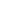 Craiglockhart​The Business School: Email: FitToSitECsTBS@napier.ac.uk​MerchistonSchool of Arts and Creative Industries: Email: Merchistonecs@napier.ac.ukSchool of Computing: Email: Merchistonecs@napier.ac.ukSchool of Engineering and the Built Environment: Email: Merchistonecs@napier.ac.ukSighthillSchool of Health & Social Care: Email: SHSC.ExtCirc@napier.ac.uk  School of Applied Sciences: Email: SAS.ExtCirc@napier.ac.uk​Extenuating Circumstances Process Flowchart                                              APPENDIX I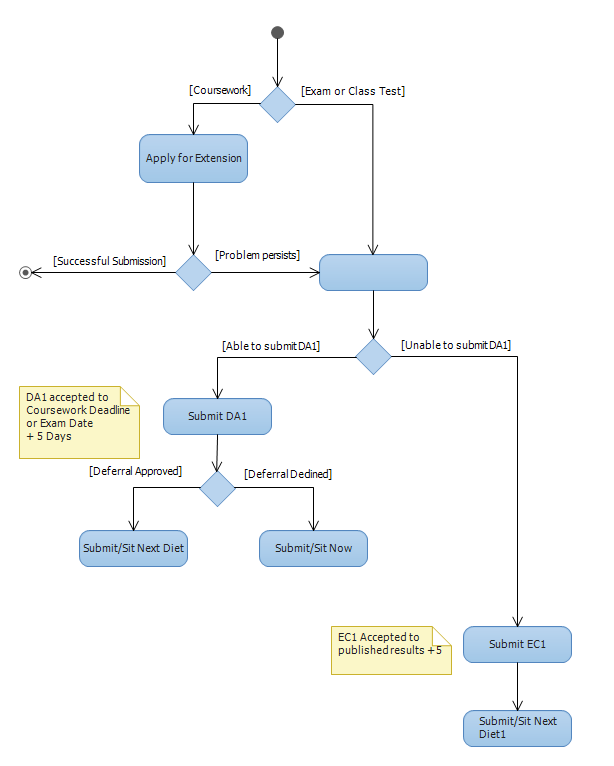 ContentsContentsContentsPageEC1Extenuating circumstancesEC1.1 Definition of Extenuating CircumstancesExtenuating circumstancesEC1.1 Definition of Extenuating CircumstancesExtenuating circumstancesEC1.1 Definition of Extenuating CircumstancesEC1.2Fit to SitFit to Sit2EC1.3Deferral of AssessmentDeferral of Assessment2EC1.4Examples of Extenuating CircumstancesExamples of Extenuating Circumstances2EC1.5Examples of Circumstances Unlikely to Merit ConsiderationExamples of Circumstances Unlikely to Merit Consideration3EC1.6Application for Deferral of AssessmentApplication for Deferral of Assessment4EC2Submission of Applications for DeferralSubmission of Applications for DeferralSubmission of Applications for Deferral4EC2.1Retrospective Application for Extenuating CircumstancesRetrospective Application for Extenuating Circumstances4EC2.2Supporting EvidenceSupporting Evidence4EC3Advice and guidanceAdvice and guidanceAdvice and guidance5EC4Extenuating Circumstances PanelExtenuating Circumstances PanelExtenuating Circumstances Panel6EC4.1Constitution of an Extenuating Circumstances PanelConstitution of an Extenuating Circumstances Panel6EC4.2School Extenuating Circumstances PanelSchool Extenuating Circumstances Panel6EC4.3Schedule of MeetingsSchedule of Meetings6EC5Procedure and decision making process of an Extenuating Circumstances PanelProcedure and decision making process of an Extenuating Circumstances PanelProcedure and decision making process of an Extenuating Circumstances Panel6EC6ConfidentialityConfidentialityConfidentiality8EC7  Requests to extend a period of Suspended StudiesRequests to extend a period of Suspended StudiesRequests to extend a period of Suspended Studies8EC8Sources of further informationSources of further informationSources of further information8